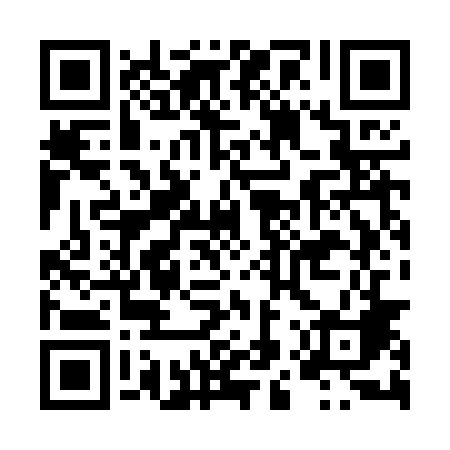 Ramadan times for Ogrodek, PolandMon 11 Mar 2024 - Wed 10 Apr 2024High Latitude Method: Angle Based RulePrayer Calculation Method: Muslim World LeagueAsar Calculation Method: HanafiPrayer times provided by https://www.salahtimes.comDateDayFajrSuhurSunriseDhuhrAsrIftarMaghribIsha11Mon3:573:575:5511:413:305:295:297:2012Tue3:553:555:5311:413:325:315:317:2213Wed3:523:525:5011:413:345:335:337:2414Thu3:493:495:4811:413:355:345:347:2615Fri3:473:475:4511:403:375:365:367:2816Sat3:443:445:4311:403:385:385:387:3017Sun3:413:415:4111:403:405:405:407:3218Mon3:383:385:3811:403:415:425:427:3519Tue3:363:365:3611:393:435:445:447:3720Wed3:333:335:3311:393:445:465:467:3921Thu3:303:305:3111:393:465:485:487:4122Fri3:273:275:2811:383:475:495:497:4323Sat3:243:245:2611:383:495:515:517:4624Sun3:213:215:2311:383:505:535:537:4825Mon3:183:185:2111:373:525:555:557:5026Tue3:153:155:1811:373:535:575:577:5327Wed3:123:125:1611:373:545:595:597:5528Thu3:093:095:1411:373:566:016:017:5729Fri3:063:065:1111:363:576:026:028:0030Sat3:033:035:0911:363:596:046:048:0231Sun4:004:006:0612:365:007:067:069:041Mon3:573:576:0412:355:017:087:089:072Tue3:543:546:0112:355:037:107:109:093Wed3:513:515:5912:355:047:127:129:124Thu3:473:475:5612:345:057:147:149:145Fri3:443:445:5412:345:077:157:159:176Sat3:413:415:5212:345:087:177:179:207Sun3:383:385:4912:345:097:197:199:228Mon3:343:345:4712:335:117:217:219:259Tue3:313:315:4412:335:127:237:239:2810Wed3:283:285:4212:335:137:257:259:30